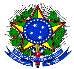 SERVIÇO PÚBLICO FEDERAL SECRETARIA DE EDUCAÇÃO PROFISSIONAL E TECNOLÓGICA INSTITUTO FEDERAL DE EDUCAÇÃO, CIÊNCIA E TECNOLOGIA DO SUL DE MINAS GERAIS CAMPUS POUSO ALEGRE RESULTADO FINAL ELEIÇÃO EDITAL Nº 38/2019 - DIRETORIA DE ADMINISTRAÇÃO E PLANEJAMENTO IFSULDEMINAS - CAMPUS POUSO ALEGRE Abaixo encontra-se o resultado FINAL da eleição do NAPI, segundo EDITAL Nº 38/2019:Representante dos Docentes: Houve empate entre os dois candidatos inscritos. Segundo o item 6.6.1 deste edital, são critérios de desempate 1) o docente que tiver maior tempo de efetivo exercício no Campus Pouso Alegre e, 2) apresentar mais idade. Neste sentido, fica assim:Titular 1: Diego César Terra de AndradeTitular 2: Luciana Simionatto GuinesiSuplente 1: -Suplente 2: -Representante dos Técnicos-Administrativos: Titular 1: Lucas Martins RabeloTitular 2: Priscilla Barbosa AnderySuplente 1: -Suplente 2: -Representante dos Discentes: Titular 1: Marcela Marques de OliveiraSuplente 1: João Gabriel da Costa SilvaPouso Alegre - MG, 04 de outubro de 2019. 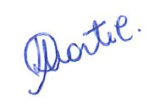 Danielle Martins Duarte Costa Diretora de Administração e Planejamento IFSULDEMINAS – Campus Pouso Alegre  